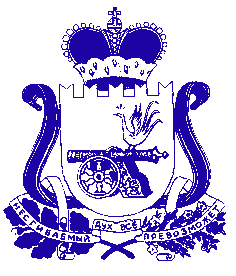 АДМИНИСТРАЦИЯ МУНИЦИПАЛЬНОГО ОБРАЗОВАНИЯ«ДЕМИДОВСКИЙ РАЙОН» СМОЛЕНСКОЙ ОБЛАСТИПОСТАНОВЛЕНИЕот  31.10.2018  № 650О внесении изменений в постановление  Администрации муниципального образования «Демидовский район» Смоленской области  от 15.10.2014 № 532 В соответствии со статьей 179 Бюджетного кодекса Российской Федерации, с постановлением Администрации муниципального образования «Демидовский район» Смоленской области от 01.10.2013 № 492 «Об утверждении Порядка принятия решений о разработке муниципальных программ, их формирования и реализации и Порядка проведения оценки эффективности реализации муниципальных программ», Администрация муниципального образования «Демидовский район» Смоленской областиПОСТАНОВЛЯЕТ:1. Внести в  постановление  Администрации муниципального образования «Демидовский район» Смоленской области  от 15.10.2014 № 532 «Об утверждении  муниципальной программы «Обеспечение деятельности Администрации и содержание аппарата Администрации муниципального образования «Демидовский район» Смоленской области» на 2015 – 2020 годы» (в редакции от 20.02.2015 №81, от 12.05.2015 №213, от 18.08.2015 №393, от 25.11.2015 №657, от 31.12.2015 №813, от 04.05.2016 №277, от 01.08.2016 №535, от 31.08.2016 №603, от 06.12.2016 №872, от 06.02.2017 №83, от 20.02.2017 №129, от 20.04.2017 №291, от 16.11.2017 №896, от 31.01.2018 №67, от 13.06.2018 №376, от 13.08.2018 №506),   следующие изменения:1.1. В заголовке и тексте слова «на 2015-2020 годы» исключить; В пункте 1 слова «на 2015-2020 годы» исключить.           2.  Внести в муниципальную программу «Обеспечение деятельности Администрации и содержание аппарата Администрации муниципального образования «Демидовский район» Смоленской области» на 2015-2020 годы, (далее – муниципальная программа), следующие изменения:           2.1.   В наименовании  муниципальной программы слова «на 2015-2020 годы»  исключить.           2.2.  В паспорте  муниципальной программы: - в наименовании паспорта     слова «на 2015-2020 годы» исключить;- в наименовании муниципальной программы слова «на 2015-2020 годы» исключить;- позицию «Сроки  (этапы) реализации муниципальной программы» изложить в следующей редакции:- позицию «Объемы и источники финансирования программы» изложить в новой редакции:         2.3.  Абзац 8 раздела 2 муниципальной программы «Цели, задачи и целевые показатели программы» изложить в новой редакции:	«Реализация муниципальной программы рассчитана на 2015 - 2021 годы.».         2.4 Абзацы 3-21 раздела 4 муниципальной программы «Обоснование ресурсного обеспечения муниципальной программы» изложить в новой редакции:        «расходы на реализацию муниципальной программы «Обеспечение деятельности Администрации и содержание аппарата Администрации муниципального образования «Демидовский район» Смоленской области» включают в себя общий объем бюджетных ассигнований на обеспечение деятельности Администрации муниципального образования «Демидовский район» Смоленской области на период реализации муниципальной программы в соответствии с утвержденной бюджетной сметой в пределах доведенных лимитов бюджетных обязательств согласно решению Демидовского районного Совета депутатов Смоленской области о бюджете муниципального района на очередной финансовый год и плановый период.       Общий объем ассигнований муниципальной программы составляет 128760,2 тыс. рублей, в том числе по годам реализации:2015 год – 20190,3 тыс. рублей;2016 год – 17637,1 тыс. рублей;2017 год – 17403,5 тыс. рублей;2018 год – 18328,9 тыс. рублей;2019 год – 18415,8 тыс. рублей;2020 год – 18081,6 тыс. рублей;2021 год – 18703,0 тыс. рублей,        из них за счет средств федерального бюджета 8528,1 тыс. рублей, в том числе по годам реализации:2015 год – 1019,3 тыс. рублей;2016 год – 1558,9 тыс. рублей;2017 год – 1168,3 тыс. рублей;2018 год – 1195,4 тыс. рублей;2019 год – 1195,4 тыс. рублей;2020 год – 1195,4 тыс. рублей;2021 год – 1195,4 тыс. рублей,        за счет средств областного бюджета 12999,8 тыс. рублей, в том числе по годам реализации:2015 год – 1743,5 тыс. рублей;2016 год – 1812,3 тыс. рублей;2017 год – 1760,5 тыс. рублей;2018 год – 1966,5 тыс. рублей;2019 год – 1834,3 тыс. рублей;2020 год – 1906,3 тыс. рублей;2021 год – 1976,4 тыс. рублей,       за счет средств бюджета муниципального района 107204,1 тыс. рублей, в том числе по годам реализации:2015 год – 17417,9 тыс. рублей;2016 год – 14262,0 тыс. рублей;2017 год – 14470,8 тыс. рублей;2018 год – 15161,6 тыс. рублей;2019 год – 15380,7 тыс. рублей;2020 год – 14979,9 тыс. рублей;2021 год – 15531,2 тыс. рублей,за счет средств бюджетов поселений 28,2 тыс. рублей, в том числе по годам реализации:2015 год – 9,6 тыс. рублей;2016 год – 3,9 тыс. рублей;2017 год – 3,9 тыс. рублей;          2018 год – 5,4 тыс. рублей;          2019 год – 5,4 тыс. рублей;          2020 год – 0,0 тыс. рублей;          2021 год – 0,0 тыс. рублей,».       2.5 Приложение №2 к муниципальной программе «Система (перечень) программных мероприятий» изложить в новой редакции согласно приложению №1.       3.  Разместить настоящее постановление на официальном сайте Администрации муниципального образования «Демидовский район» Смоленской области в информационно – телекоммуникационной сети «Интернет».       4. Контроль за исполнением настоящего постановления возложить на заместителя Главы муниципального образования «Демидовский район» Смоленской области - управляющего делами Администрации муниципального образования «Демидовский район» Смоленской области В.И. Никитину.       5. Настоящее постановление вступает в силу с 1 января 2019 года.Глава муниципального образования«Демидовский район» Смоленской области	                        	        А.Ф. Семенов   СИСТЕМА (ПЕРЕЧЕНЬ)ПРОГРАММНЫХ МЕРОПРИЯТИЙСроки (этапы) реализации муниципальной программы2015-2021 годыОбъемы и источники финансирования муниципальной программыОбщий объем финансирования муниципальной программы составляет 128760,2 тыс. рублей, в том числе по годам реализации:2015 год – 20190,3 тыс. рублей;2016 год – 17637,1 тыс. рублей;2017 год – 17403,5 тыс. рублей;2018 год – 18328,9 тыс. рублей;2019 год – 18415,8 тыс. рублей;2020 год – 18081,6 тыс. рублей;2021 год – 18703,0 тыс. рублей,из них  за счет средств федерального бюджета 8528,1 тыс. рублей, в том числе по годам реализации:2015 год – 1019,3 тыс. рублей;2016 год – 1558,9 тыс. рублей;2017 год – 1168,3 тыс. рублей;2018 год – 1195,4 тыс. рублей;2019 год – 1195,4 тыс. рублей;2020 год – 1195,4 тыс. рублей;2021 год – 1195,4 тыс. рублей,за счет средств областного бюджета 12999,8 тыс. рублей, в том числе по годам реализации:2015 год – 1743,5 тыс. рублей;2016 год – 1812,3 тыс. рублей;2017 год – 1760,5  тыс. рублей;2018 год – 1966,5 тыс. рублей;2019 год – 1834,3 тыс. рублей;2020 год – 1906,3 тыс. рублей;2021 год – 1976,4 тыс. рублей,за счет средств бюджета муниципального образования «Демидовский район» Смоленской области (далее – бюджет муниципального района) 104992,6 тыс. рублей, в том числе по годам реализации:2015 год – 15206,4 тыс. рублей;2016 год – 14262,0 тыс. рублей;2017 год – 14470,8 тыс. рублей;2018 год – 15161,6 тыс. рублей;2019 год – 15380,7 тыс. рублей;2020 год – 14979,9 тыс. рублей;2021 год – 15531,2 тыс. рублей,за счет средств бюджетов поселений муниципального образования «Демидовский район» Смоленской области (далее – бюджеты поселений) 28,2 тыс. рублей,в том числе по годам реализации:2015 год – 9,6 тыс. рублей;2016 год – 3,9 тыс. рублей;2017 год – 3,9 тыс. рублей;2018 год – 5,4 тыс. рублей;2019 год – 5,4 тыс. рублей;2020 год – 0,0 тыс. рублей;2021 год – 0,0 тыс. рублей,Подпрограмма 1 «Обеспечение финансовых расходов Отдела городского хозяйства Администрации муниципального образования «Демидовский район» Смоленской области» общий объем финансирования подпрограммы составляет 2211,5 тыс. руб., в том числе по годам реализации: 2015 год – 2211,5 тыс. руб.;2016 год – 0,0 тыс. руб.;2017 год – 0,0 тыс. руб.,из них за счет средств бюджета муниципального района 2211,5 тыс. рублей, в том числе по годам реализации: 2015 год – 2211,5 тыс. рублей;2016 год – 0,0 тыс. рублей;2017 год – 0,0 тыс. рублей.Приложение   к постановлению Администрации муниципального образования «Демидовский район» Смоленской области                                                                                                                     31.10.2018  № 650Приложение №2к муниципальной программе «Обеспечение деятельности Администрации и содержание аппарата Администрации муниципальном образовании «Демидовский район» Смоленской области»№ п/пНаименование  цели, мероприятияИсточники   финансированияИсполнительСроки реализацииОбъем финансирования(тыс. руб.)Объем финансирования(тыс. руб.)Объем финансирования(тыс. руб.)Объем финансирования(тыс. руб.)Объем финансирования(тыс. руб.)Объем финансирования(тыс. руб.)Объем финансирования(тыс. руб.)Объем финансирования(тыс. руб.)Объем финансирования(тыс. руб.)№ п/пНаименование  цели, мероприятияИсточники   финансированияИсполнительСроки реализациивсеговсего2015год2016год2017год2018год2019год2020год2021 годЦель программыРешение вопросов местного значения и повышение эффективности деятельности Администрации муниципального образования «Демидовский район» Смоленской области», а также обеспечение организационных, информационных, научно-методических условий для реализации муниципальной программыЦель программыРешение вопросов местного значения и повышение эффективности деятельности Администрации муниципального образования «Демидовский район» Смоленской области», а также обеспечение организационных, информационных, научно-методических условий для реализации муниципальной программыЦель программыРешение вопросов местного значения и повышение эффективности деятельности Администрации муниципального образования «Демидовский район» Смоленской области», а также обеспечение организационных, информационных, научно-методических условий для реализации муниципальной программыЦель программыРешение вопросов местного значения и повышение эффективности деятельности Администрации муниципального образования «Демидовский район» Смоленской области», а также обеспечение организационных, информационных, научно-методических условий для реализации муниципальной программыЦель программыРешение вопросов местного значения и повышение эффективности деятельности Администрации муниципального образования «Демидовский район» Смоленской области», а также обеспечение организационных, информационных, научно-методических условий для реализации муниципальной программыЦель программыРешение вопросов местного значения и повышение эффективности деятельности Администрации муниципального образования «Демидовский район» Смоленской области», а также обеспечение организационных, информационных, научно-методических условий для реализации муниципальной программыЦель программыРешение вопросов местного значения и повышение эффективности деятельности Администрации муниципального образования «Демидовский район» Смоленской области», а также обеспечение организационных, информационных, научно-методических условий для реализации муниципальной программыЦель программыРешение вопросов местного значения и повышение эффективности деятельности Администрации муниципального образования «Демидовский район» Смоленской области», а также обеспечение организационных, информационных, научно-методических условий для реализации муниципальной программыЦель программыРешение вопросов местного значения и повышение эффективности деятельности Администрации муниципального образования «Демидовский район» Смоленской области», а также обеспечение организационных, информационных, научно-методических условий для реализации муниципальной программыЦель программыРешение вопросов местного значения и повышение эффективности деятельности Администрации муниципального образования «Демидовский район» Смоленской области», а также обеспечение организационных, информационных, научно-методических условий для реализации муниципальной программыЦель программыРешение вопросов местного значения и повышение эффективности деятельности Администрации муниципального образования «Демидовский район» Смоленской области», а также обеспечение организационных, информационных, научно-методических условий для реализации муниципальной программыЦель программыРешение вопросов местного значения и повышение эффективности деятельности Администрации муниципального образования «Демидовский район» Смоленской области», а также обеспечение организационных, информационных, научно-методических условий для реализации муниципальной программыЦель программыРешение вопросов местного значения и повышение эффективности деятельности Администрации муниципального образования «Демидовский район» Смоленской области», а также обеспечение организационных, информационных, научно-методических условий для реализации муниципальной программыЦель программыРешение вопросов местного значения и повышение эффективности деятельности Администрации муниципального образования «Демидовский район» Смоленской области», а также обеспечение организационных, информационных, научно-методических условий для реализации муниципальной программыОсновное мероприятиеОбеспечение организационных условий для реализации муниципальной программыОсновное мероприятиеОбеспечение организационных условий для реализации муниципальной программыОсновное мероприятиеОбеспечение организационных условий для реализации муниципальной программыОсновное мероприятиеОбеспечение организационных условий для реализации муниципальной программыОсновное мероприятиеОбеспечение организационных условий для реализации муниципальной программыОсновное мероприятиеОбеспечение организационных условий для реализации муниципальной программыОсновное мероприятиеОбеспечение организационных условий для реализации муниципальной программыОсновное мероприятиеОбеспечение организационных условий для реализации муниципальной программыОсновное мероприятиеОбеспечение организационных условий для реализации муниципальной программыОсновное мероприятиеОбеспечение организационных условий для реализации муниципальной программыОсновное мероприятиеОбеспечение организационных условий для реализации муниципальной программыОсновное мероприятиеОбеспечение организационных условий для реализации муниципальной программыОсновное мероприятиеОбеспечение организационных условий для реализации муниципальной программыОсновное мероприятиеОбеспечение организационных условий для реализации муниципальной программы1Финансовое обеспечение администратора муниципальной программы по исполнению полномочий по решению вопросов местного значения в соответствии с федеральными законами, законами Смоленской области и иными муниципальными правовыми актамиБюджет муниципального района, Администрация муниципального образования «Демидовский район» Смоленской области2015-202195831,495831,415206,412873,513136,913596,513801,013364,313852,81Финансовое обеспечение администратора муниципальной программы по исполнению полномочий по решению вопросов местного значения в соответствии с федеральными законами, законами Смоленской области и иными муниципальными правовыми актамиобластной бюджетАдминистрация муниципального образования «Демидовский район» Смоленской области2015-2021202,4202,451,8150,62Реализация отдельных государственных полномочий на государственную регистрацию актов гражданского состоянияФедеральный бюджетАдминистрация муниципального образования «Демидовский район» Смоленской области2015-20217969,67969,61019,31000,41168,31195,41195,41195,41195,43Реализация государственных полномочий на создание административных комиссий в муниципальных районах и городских округах Смоленской области в целях привлечения к административной ответственностиОбластной бюджетАдминистрация муниципального образования «Демидовский район» Смоленской области2015-20212198,72198,7293,0302,0302,0313,4316,9329,4342,04Реализация государственных полномочий на создание и организацию деятельности комиссий по делам несовершеннолетних и защите их прав в муниципальных районах и городских округах Смоленской области в целях привлечения к административной ответственностиОбластной бюджетАдминистрация муниципального образования «Демидовский район» Смоленской области2015-20212198,82198,8294,0302,0302,0313,3316,6329,3341,65Осуществление государственных полномочий по организации и осуществлению деятельности по опеке и попечительствуОбластной бюджетАдминистрация муниципального образования «Демидовский район» Смоленской области2015-20218399,98399,91156,51156,51156,51189,21200,81247,61292,86Исполнение полномочий, переданных  поселениями Демидовского района в соответствии с заключенными соглашениямиБюджеты поселенийАдминистрация муниципального образования «Демидовский район» Смоленской области2015-202128,228,29,63,93,95,45,4--Итого по основному мероприятию  ххх116829,0116829,017978,815690,116069,616763,816836,116466,017024,6Основное мероприятие 2Повышение доступности и качества оказания государственных и муниципальных услугОсновное мероприятие 2Повышение доступности и качества оказания государственных и муниципальных услугОсновное мероприятие 2Повышение доступности и качества оказания государственных и муниципальных услугОсновное мероприятие 2Повышение доступности и качества оказания государственных и муниципальных услугОсновное мероприятие 2Повышение доступности и качества оказания государственных и муниципальных услугОсновное мероприятие 2Повышение доступности и качества оказания государственных и муниципальных услугОсновное мероприятие 2Повышение доступности и качества оказания государственных и муниципальных услугОсновное мероприятие 2Повышение доступности и качества оказания государственных и муниципальных услугОсновное мероприятие 2Повышение доступности и качества оказания государственных и муниципальных услугОсновное мероприятие 2Повышение доступности и качества оказания государственных и муниципальных услугОсновное мероприятие 2Повышение доступности и качества оказания государственных и муниципальных услугОсновное мероприятие 2Повышение доступности и качества оказания государственных и муниципальных услугОсновное мероприятие 2Повышение доступности и качества оказания государственных и муниципальных услугОсновное мероприятие 2Повышение доступности и качества оказания государственных и муниципальных услуг1Уменьшение количества обращений граждан в Администрацию муниципального образования «Демидовский район» Смоленской области», рассмотренных с нарушением сроков, установленных действующим законодательствомБюджет муниципального районаАдминистрация муниципального образования «Демидовский район» Смоленской области2015-2021ххххххххх2Увеличение количества принятых запросов на предоставление государственных и муниципальных услугБюджет муниципального районаАдминистрация муниципального образования «Демидовский район» Смоленской области2015-2021хххххххххИтого по основному мероприятию  2ххххххххххххОсновное мероприятие 3Соответствие муниципальных правовых актов действующему законодательству по результатам проверки контрольно-надзорных органовОсновное мероприятие 3Соответствие муниципальных правовых актов действующему законодательству по результатам проверки контрольно-надзорных органовОсновное мероприятие 3Соответствие муниципальных правовых актов действующему законодательству по результатам проверки контрольно-надзорных органовОсновное мероприятие 3Соответствие муниципальных правовых актов действующему законодательству по результатам проверки контрольно-надзорных органовОсновное мероприятие 3Соответствие муниципальных правовых актов действующему законодательству по результатам проверки контрольно-надзорных органовОсновное мероприятие 3Соответствие муниципальных правовых актов действующему законодательству по результатам проверки контрольно-надзорных органовОсновное мероприятие 3Соответствие муниципальных правовых актов действующему законодательству по результатам проверки контрольно-надзорных органовОсновное мероприятие 3Соответствие муниципальных правовых актов действующему законодательству по результатам проверки контрольно-надзорных органовОсновное мероприятие 3Соответствие муниципальных правовых актов действующему законодательству по результатам проверки контрольно-надзорных органовОсновное мероприятие 3Соответствие муниципальных правовых актов действующему законодательству по результатам проверки контрольно-надзорных органовОсновное мероприятие 3Соответствие муниципальных правовых актов действующему законодательству по результатам проверки контрольно-надзорных органовОсновное мероприятие 3Соответствие муниципальных правовых актов действующему законодательству по результатам проверки контрольно-надзорных органовОсновное мероприятие 3Соответствие муниципальных правовых актов действующему законодательству по результатам проверки контрольно-надзорных органовОсновное мероприятие 3Соответствие муниципальных правовых актов действующему законодательству по результатам проверки контрольно-надзорных органов1Увеличение количества муниципальных служащих, прошедших обучение по профильным направлениям деятельности: тематические семинары и конференции и др.Бюджет муниципального районаАдминистрация муниципального образования «Демидовский район» Смоленской области2015-2021ххххххххх2Совершенствование и создание нормативной правовой и методической базы, обеспечивающей дальнейшее развитие и эффективную деятельность работы Администрации районаБюджет муниципального районаАдминистрация муниципального образования «Демидовский район» Смоленской области2015-2021хххххххххИтого по основному мероприятию  3ххххххххххххОсновное мероприятие 4Подготовка, проведение и подведение итогов Всероссийской сельскохозяйственной переписиОсновное мероприятие 4Подготовка, проведение и подведение итогов Всероссийской сельскохозяйственной переписиОсновное мероприятие 4Подготовка, проведение и подведение итогов Всероссийской сельскохозяйственной переписиОсновное мероприятие 4Подготовка, проведение и подведение итогов Всероссийской сельскохозяйственной переписиОсновное мероприятие 4Подготовка, проведение и подведение итогов Всероссийской сельскохозяйственной переписиОсновное мероприятие 4Подготовка, проведение и подведение итогов Всероссийской сельскохозяйственной переписиОсновное мероприятие 4Подготовка, проведение и подведение итогов Всероссийской сельскохозяйственной переписиОсновное мероприятие 4Подготовка, проведение и подведение итогов Всероссийской сельскохозяйственной переписиОсновное мероприятие 4Подготовка, проведение и подведение итогов Всероссийской сельскохозяйственной переписиОсновное мероприятие 4Подготовка, проведение и подведение итогов Всероссийской сельскохозяйственной переписиОсновное мероприятие 4Подготовка, проведение и подведение итогов Всероссийской сельскохозяйственной переписиОсновное мероприятие 4Подготовка, проведение и подведение итогов Всероссийской сельскохозяйственной переписиОсновное мероприятие 4Подготовка, проведение и подведение итогов Всероссийской сельскохозяйственной переписиОсновное мероприятие 4Подготовка, проведение и подведение итогов Всероссийской сельскохозяйственной переписи1Подготовка, проведение и подведение итогов Всероссийской сельскохозяйственной переписиФедеральный бюджетАдминистрация муниципального образования «Демидовский район» Смоленской области2015-2017ххххххххх2Реализация мероприятий по подготовке, проведению и подведению итогов Всероссийской сельскохозяйственной переписиФедеральный бюджетАдминистрация муниципального образования «Демидовский район» Смоленской области2015-2017558,5--558,5-----Итого по основному мероприятию  4ххх558,5--558,5-----Основное мероприятие 5Обеспечение деятельности Главы Администрации муниципального образования «Демидовский район» Смоленской областиОсновное мероприятие 5Обеспечение деятельности Главы Администрации муниципального образования «Демидовский район» Смоленской областиОсновное мероприятие 5Обеспечение деятельности Главы Администрации муниципального образования «Демидовский район» Смоленской областиОсновное мероприятие 5Обеспечение деятельности Главы Администрации муниципального образования «Демидовский район» Смоленской областиОсновное мероприятие 5Обеспечение деятельности Главы Администрации муниципального образования «Демидовский район» Смоленской областиОсновное мероприятие 5Обеспечение деятельности Главы Администрации муниципального образования «Демидовский район» Смоленской областиОсновное мероприятие 5Обеспечение деятельности Главы Администрации муниципального образования «Демидовский район» Смоленской областиОсновное мероприятие 5Обеспечение деятельности Главы Администрации муниципального образования «Демидовский район» Смоленской областиОсновное мероприятие 5Обеспечение деятельности Главы Администрации муниципального образования «Демидовский район» Смоленской областиОсновное мероприятие 5Обеспечение деятельности Главы Администрации муниципального образования «Демидовский район» Смоленской областиОсновное мероприятие 5Обеспечение деятельности Главы Администрации муниципального образования «Демидовский район» Смоленской областиОсновное мероприятие 5Обеспечение деятельности Главы Администрации муниципального образования «Демидовский район» Смоленской областиОсновное мероприятие 5Обеспечение деятельности Главы Администрации муниципального образования «Демидовский район» Смоленской областиОсновное мероприятие 5Обеспечение деятельности Главы Администрации муниципального образования «Демидовский район» Смоленской области1Обеспечение деятельности Главы Администрации муниципального образования «Демидовский район» Смоленской области Бюджет муниципального районаАдминистрация муниципального образования «Демидовский район» Смоленской области2015-20201718,4--1388,5329,9----Итого по основному мероприятию  5ххх1718,4--1388,5329,9----Основное мероприятие 6Обеспечение деятельности Главы муниципального образования «Демидовский район» Смоленской областиОсновное мероприятие 6Обеспечение деятельности Главы муниципального образования «Демидовский район» Смоленской областиОсновное мероприятие 6Обеспечение деятельности Главы муниципального образования «Демидовский район» Смоленской областиОсновное мероприятие 6Обеспечение деятельности Главы муниципального образования «Демидовский район» Смоленской областиОсновное мероприятие 6Обеспечение деятельности Главы муниципального образования «Демидовский район» Смоленской областиОсновное мероприятие 6Обеспечение деятельности Главы муниципального образования «Демидовский район» Смоленской областиОсновное мероприятие 6Обеспечение деятельности Главы муниципального образования «Демидовский район» Смоленской областиОсновное мероприятие 6Обеспечение деятельности Главы муниципального образования «Демидовский район» Смоленской областиОсновное мероприятие 6Обеспечение деятельности Главы муниципального образования «Демидовский район» Смоленской областиОсновное мероприятие 6Обеспечение деятельности Главы муниципального образования «Демидовский район» Смоленской областиОсновное мероприятие 6Обеспечение деятельности Главы муниципального образования «Демидовский район» Смоленской областиОсновное мероприятие 6Обеспечение деятельности Главы муниципального образования «Демидовский район» Смоленской областиОсновное мероприятие 6Обеспечение деятельности Главы муниципального образования «Демидовский район» Смоленской областиОсновное мероприятие 6Обеспечение деятельности Главы муниципального образования «Демидовский район» Смоленской области1Обеспечение деятельности Главы муниципального образования «Демидовский район» Смоленской областиБюджет муниципального районаАдминистрация муниципального образования «Демидовский район» Смоленской области2017-20217369,3---999,11525,91550,31615,61678,4Итого по основному мероприятию  6ххх7369,3---999,11525,91550,31615,61678,4Основное мероприятие 7Обучение по заочной форме работников местного самоуправления в образовательных учреждениях высшего и среднего профессионального образованияОсновное мероприятие 7Обучение по заочной форме работников местного самоуправления в образовательных учреждениях высшего и среднего профессионального образованияОсновное мероприятие 7Обучение по заочной форме работников местного самоуправления в образовательных учреждениях высшего и среднего профессионального образованияОсновное мероприятие 7Обучение по заочной форме работников местного самоуправления в образовательных учреждениях высшего и среднего профессионального образованияОсновное мероприятие 7Обучение по заочной форме работников местного самоуправления в образовательных учреждениях высшего и среднего профессионального образованияОсновное мероприятие 7Обучение по заочной форме работников местного самоуправления в образовательных учреждениях высшего и среднего профессионального образованияОсновное мероприятие 7Обучение по заочной форме работников местного самоуправления в образовательных учреждениях высшего и среднего профессионального образованияОсновное мероприятие 7Обучение по заочной форме работников местного самоуправления в образовательных учреждениях высшего и среднего профессионального образованияОсновное мероприятие 7Обучение по заочной форме работников местного самоуправления в образовательных учреждениях высшего и среднего профессионального образованияОсновное мероприятие 7Обучение по заочной форме работников местного самоуправления в образовательных учреждениях высшего и среднего профессионального образованияОсновное мероприятие 7Обучение по заочной форме работников местного самоуправления в образовательных учреждениях высшего и среднего профессионального образованияОсновное мероприятие 7Обучение по заочной форме работников местного самоуправления в образовательных учреждениях высшего и среднего профессионального образованияОсновное мероприятие 7Обучение по заочной форме работников местного самоуправления в образовательных учреждениях высшего и среднего профессионального образованияОсновное мероприятие 7Обучение по заочной форме работников местного самоуправления в образовательных учреждениях высшего и среднего профессионального образования1Обучение по заочной форме работников местного самоуправления в образовательных учреждениях высшего и среднего профессионального образованияБюджет муниципального районаАдминистрация муниципального образования «Демидовский район» Смоленской области2017-202173,5---4,939,229,4--Итого по основному мероприятию  7ххх73,5---4,939,229,4--Итого по основным мероприятиям программы126548,7  17978,817978,817637,117403,518328,918415,818081,618703,0Подпрограмма 1 «Обеспечение финансовых расходов Отдела городского хозяйства Администрации муниципального образования «Демидовский район» Смоленской области» Подпрограмма 1 «Обеспечение финансовых расходов Отдела городского хозяйства Администрации муниципального образования «Демидовский район» Смоленской области» Подпрограмма 1 «Обеспечение финансовых расходов Отдела городского хозяйства Администрации муниципального образования «Демидовский район» Смоленской области» Подпрограмма 1 «Обеспечение финансовых расходов Отдела городского хозяйства Администрации муниципального образования «Демидовский район» Смоленской области» Подпрограмма 1 «Обеспечение финансовых расходов Отдела городского хозяйства Администрации муниципального образования «Демидовский район» Смоленской области» Подпрограмма 1 «Обеспечение финансовых расходов Отдела городского хозяйства Администрации муниципального образования «Демидовский район» Смоленской области» Подпрограмма 1 «Обеспечение финансовых расходов Отдела городского хозяйства Администрации муниципального образования «Демидовский район» Смоленской области» Подпрограмма 1 «Обеспечение финансовых расходов Отдела городского хозяйства Администрации муниципального образования «Демидовский район» Смоленской области» Подпрограмма 1 «Обеспечение финансовых расходов Отдела городского хозяйства Администрации муниципального образования «Демидовский район» Смоленской области» Подпрограмма 1 «Обеспечение финансовых расходов Отдела городского хозяйства Администрации муниципального образования «Демидовский район» Смоленской области» Подпрограмма 1 «Обеспечение финансовых расходов Отдела городского хозяйства Администрации муниципального образования «Демидовский район» Смоленской области» Подпрограмма 1 «Обеспечение финансовых расходов Отдела городского хозяйства Администрации муниципального образования «Демидовский район» Смоленской области» Подпрограмма 1 «Обеспечение финансовых расходов Отдела городского хозяйства Администрации муниципального образования «Демидовский район» Смоленской области» Подпрограмма 1 «Обеспечение финансовых расходов Отдела городского хозяйства Администрации муниципального образования «Демидовский район» Смоленской области»                                                                                                             Цель подпрограммыРешение вопросов местного значения и повышение эффективности деятельности Отдела городского хозяйства Администрации муниципального образования «Демидовский район» Смоленской области, а также обеспечение организационных, информационных, научно-методических условий для реализации муниципальной программы                                                                                                            Цель подпрограммыРешение вопросов местного значения и повышение эффективности деятельности Отдела городского хозяйства Администрации муниципального образования «Демидовский район» Смоленской области, а также обеспечение организационных, информационных, научно-методических условий для реализации муниципальной программы                                                                                                            Цель подпрограммыРешение вопросов местного значения и повышение эффективности деятельности Отдела городского хозяйства Администрации муниципального образования «Демидовский район» Смоленской области, а также обеспечение организационных, информационных, научно-методических условий для реализации муниципальной программы                                                                                                            Цель подпрограммыРешение вопросов местного значения и повышение эффективности деятельности Отдела городского хозяйства Администрации муниципального образования «Демидовский район» Смоленской области, а также обеспечение организационных, информационных, научно-методических условий для реализации муниципальной программы                                                                                                            Цель подпрограммыРешение вопросов местного значения и повышение эффективности деятельности Отдела городского хозяйства Администрации муниципального образования «Демидовский район» Смоленской области, а также обеспечение организационных, информационных, научно-методических условий для реализации муниципальной программы                                                                                                            Цель подпрограммыРешение вопросов местного значения и повышение эффективности деятельности Отдела городского хозяйства Администрации муниципального образования «Демидовский район» Смоленской области, а также обеспечение организационных, информационных, научно-методических условий для реализации муниципальной программы                                                                                                            Цель подпрограммыРешение вопросов местного значения и повышение эффективности деятельности Отдела городского хозяйства Администрации муниципального образования «Демидовский район» Смоленской области, а также обеспечение организационных, информационных, научно-методических условий для реализации муниципальной программы                                                                                                            Цель подпрограммыРешение вопросов местного значения и повышение эффективности деятельности Отдела городского хозяйства Администрации муниципального образования «Демидовский район» Смоленской области, а также обеспечение организационных, информационных, научно-методических условий для реализации муниципальной программы                                                                                                            Цель подпрограммыРешение вопросов местного значения и повышение эффективности деятельности Отдела городского хозяйства Администрации муниципального образования «Демидовский район» Смоленской области, а также обеспечение организационных, информационных, научно-методических условий для реализации муниципальной программы                                                                                                            Цель подпрограммыРешение вопросов местного значения и повышение эффективности деятельности Отдела городского хозяйства Администрации муниципального образования «Демидовский район» Смоленской области, а также обеспечение организационных, информационных, научно-методических условий для реализации муниципальной программы                                                                                                            Цель подпрограммыРешение вопросов местного значения и повышение эффективности деятельности Отдела городского хозяйства Администрации муниципального образования «Демидовский район» Смоленской области, а также обеспечение организационных, информационных, научно-методических условий для реализации муниципальной программы                                                                                                            Цель подпрограммыРешение вопросов местного значения и повышение эффективности деятельности Отдела городского хозяйства Администрации муниципального образования «Демидовский район» Смоленской области, а также обеспечение организационных, информационных, научно-методических условий для реализации муниципальной программы                                                                                                            Цель подпрограммыРешение вопросов местного значения и повышение эффективности деятельности Отдела городского хозяйства Администрации муниципального образования «Демидовский район» Смоленской области, а также обеспечение организационных, информационных, научно-методических условий для реализации муниципальной программы                                                                                                            Цель подпрограммыРешение вопросов местного значения и повышение эффективности деятельности Отдела городского хозяйства Администрации муниципального образования «Демидовский район» Смоленской области, а также обеспечение организационных, информационных, научно-методических условий для реализации муниципальной программыОсновное мероприятие:Обеспечение организационных условий для реализации муниципальной программыОсновное мероприятие:Обеспечение организационных условий для реализации муниципальной программыОсновное мероприятие:Обеспечение организационных условий для реализации муниципальной программыОсновное мероприятие:Обеспечение организационных условий для реализации муниципальной программыОсновное мероприятие:Обеспечение организационных условий для реализации муниципальной программыОсновное мероприятие:Обеспечение организационных условий для реализации муниципальной программыОсновное мероприятие:Обеспечение организационных условий для реализации муниципальной программыОсновное мероприятие:Обеспечение организационных условий для реализации муниципальной программыОсновное мероприятие:Обеспечение организационных условий для реализации муниципальной программыОсновное мероприятие:Обеспечение организационных условий для реализации муниципальной программыОсновное мероприятие:Обеспечение организационных условий для реализации муниципальной программыОсновное мероприятие:Обеспечение организационных условий для реализации муниципальной программыОсновное мероприятие:Обеспечение организационных условий для реализации муниципальной программыОсновное мероприятие:Обеспечение организационных условий для реализации муниципальной программы1Мероприятие:Финансовое обеспечение администратора подпрограммы Бюджет муниципального районаОтдел городского хозяйства Администрации муниципального образования «Демидовский район» Смоленской области2015-20172211,52211,52211,5------2Мероприятие:Соответствие муниципальных правовых актов действующему законодательству по результатам проверки контрольно-надзорных органовБюджет муниципального районаОтдел городского хозяйства Администрации муниципального образования «Демидовский район» Смоленской области2015-2017ххххххххх3Увеличение количества муниципальных служащих Отдела городского хозяйства Администрации муниципального образования «Демидовский район» Смоленской области, прошедших обучение по профильным направлениям деятельности: тематические семинары и конференции и др.Бюджет муниципального районаОтдел городского хозяйства Администрации муниципального образования «Демидовский район» Смоленской области2015-2017хххххххххИтого по основному мероприятию  ххх2211,52211,52211,5------Итого по подпрограмме 1:2211,52211,52211,5------Всего по программе:128760,220190,320190,317637,117403,518328,918415,818081,618703,0